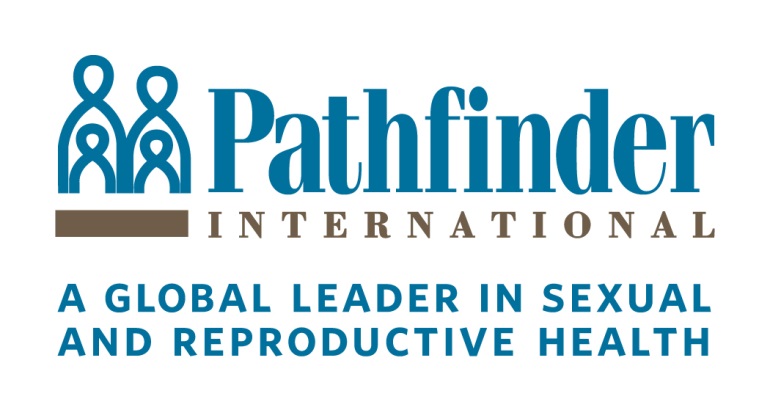 Global Giving IGA beneficiariesJanuary to March 2013This quarter, the following 12 women are selected to receive Global Giving income generating fund support:Bezalem Belay is from Ledeta sub city, woreda 4, where she was making her living by working as a house maid. She has a desire to be engaged in poultry production, so that she applied to the IGA fund support. Considering her economic challenges and desire to be self-sufficient, the selection committee selected her to receive funding and training. Now she is able to start the small business by organizing in the poultry production enterprise with other IGA beneficiaries.  Atsed Feyissa is also from Ledeta sub city, woreda 4. She is married to driver, but he does not have a permanent job. They have a son who is 4 years old. Atsede used to sell clothes from place to place to support her family. Unfortunately, she lost this job due and due to the shortage of money, she applied to IGA fund and was selected.Askale Sorosu is from Ledeta sub city, woreda 4. She has 3 children who are 16, 12, and 5 years old and attending school. Her husband is a day-laborer earning very little money and they cannot properly feed their children.  Askale is a  house wife she had no income, therefore, she applied to IGA fund and the selection committee considered her problem  and accepted her. She is now working in poultry production. Amelework Tesagaye is living in Ledeta sub city, woreda 4. She has 5 children all of whom are attending school. Her husband is day-laborer with no fixed job.  Amelmalwork is a house wife has no income. She always wanted to support her family, but was challenged to find work. Therefore, she applied to IGA fund and was accepted. She started working  jointly with her neighbours in the poultry production enterprise Askale Feyissa is from Ledeta sub city, woreda 9. She is a widow and living with her two children. Askale had the desire and skill to be engage in small food production business enterprise to support her family. However, due to financial problem she was unable to start the business. She applied for IGA support and the selection committee considered her problem and allowed her to get the GG IGA fund support. Now she is part ofthe small food production business. Yeshe Asfaw is living in Ledeta sub city, woreda 9. She is a widow and lives with her 4 children.  Yeshe wants to be engaged in small business to support her family; she was given IGA funding and now part of the small business in food preparation.Eskedar Alemu is also living in Ledeta sub city, woreda 9. She is a widow and has a son. She applied to get an IGA fund to start small business and was accepted. She is also part of the food preparation business with her neighbors.  Sentayehu Hailu is from Ledeta sub city, woreda 9. She is divorced and living with her daughter. She had the skill and desire in food preparation, and as a result, she was selected to get IGA support and she started in food preparation small business.Senedu Tesfaye is also from the same woreda. She has 4 children age 7, 4, 2 and an infant. Two of her children are attending school. Her husband is a day laborer who earns little money. She does not have job except taking care of her children at home. Senedu had a desire to be engaged in small business to support her family, but due to lack of money she was unable to start the business. Thus, she applied to the IGA fund support and is now engaged in the food preparation business.Teshay Debebe is from the Ledeta sub city, woreda 9. She has 4 children who are attending school. Her husband earns very little money working as guard. She had the desire to work in food preparation to support her family but because of the financial problem she was unable to start the business. Thus, she applied to the IGA fund and considering her problem and is now part of the small business selling food items.Aregash Ayele, is living in Ledeta sub city, woreda 9 with her 4 children who are 10,9,8 and 7 years old. They are all attending school in grades 10,7,6 and 5, respectively. Aregash divorced her husband and is taking care of her children alone working as housemaid. The money she earns is not enough to properly feed her big family, thus she was looking for financial support to start small business. Therefore she applied to the IGA fund. Now she is able to participate in the small food preparation business with other IGA beneficiaries.Abebech Hirpa, is from Ledeta sub city, woreda 4. She lives with her daughter who is 15 years old and attending school in grade 8. She takes care of her child alone. She had the desire to work and organize in poultry production, but due to lack of finance she was unable to start the business. Then she applied to GG IGA fund support and was accepted. She is now able to start  the poultry production business with other  IGA fund beneficiaries.     Training for IGA beneficiariesBased on their interest (food production and poultry production) the above selected GG IGA beneficiaries were given five days of training by the woreda microenterprise development office experts focusing on:Benefits of economic empowerment for womenBusiness management skills (3 days)Saving and its benefitsBusiness planningRecord keepingMarket developmentThe training of the small restaurant groupThe beneficiaries of the small restaurant group include:The training of the poultry groupThe beneficiaries involved in the poultry group include:The poultry production group was also given a three-day training by the microenterprise development agency expert and a one and half day training by the urban agricultural office experts. The training was focused on:Microenterprise:Benefits of economic empowerment to womenBusiness management skillsBusiness planSaving and benefits of savingRecord keepingUrban Agriculture:Poultry developmentPoultry development siteCare and safety in poultry development Poultry development products managementMarket developmentMoreover, the urban agricultural office has committed to give all the necessary support for the beneficiaries and is preparing to help them in buying the right hens from a reputable vendor. After having this training these beneficiaries are linked with the Lideta sub city woreda 9 microenterprises agency to enable their business to get legal status. They will also benefit from the services that are provided by the sector office in development of their business and these all will help to sustain their business. The second group also linked to the sub city urban agricultural office to help them get technical support and advice on the poultry development.SNNameAdress1Tsehay DebebeLideta, Woreda 92Eskedar AlemuLideta, Woreda 93Askale FeyissaLideta, Woreda 94Sentayhu HailuLideta, Woreda 95Senedu TesfayeLideta, Woreda 96Yeshi AsfawLideta, Woreda 97Aregash AyeleLideta, Woreda 9SNNameAdress1Askale SorseLideta, Woreda 42Abebech HirpaLideta, Woreda 43Atsede FeyissaLideta, Woreda 44Amelework TsegayeLideta, Woreda 45Bezihalem SisayLideta, Woreda 4